                                Российской школы-пансиона с углубленным изучением английского языка и предметов на английском языке«Malta Crown» (Мальта)                                                                                             школы-пансиона «Malta Crown» (Мальта)                                                                                                   школы-пансиона «Malta Crown» (Мальта)*обязательный курс программы; ** обязательная оплата, сдается на хранение администрации школы-пансиона 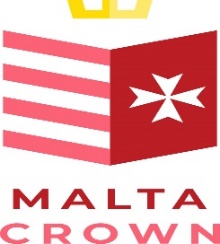 * СТОИМОСТЬ ОБУЧЕНИЯ  в ЕВРО Программа «Академический год»  * СТОИМОСТЬ ОБУЧЕНИЯ  в ЕВРО Программа «Академический год»  * СТОИМОСТЬ ОБУЧЕНИЯ  в ЕВРО Программа «Академический год»  * СТОИМОСТЬ ОБУЧЕНИЯ  в ЕВРО Программа «Академический год»  * СТОИМОСТЬ ОБУЧЕНИЯ  в ЕВРО Программа «Академический год»  * СТОИМОСТЬ ОБУЧЕНИЯ  в ЕВРО Программа «Академический год»  * СТОИМОСТЬ ОБУЧЕНИЯ  в ЕВРО Программа «Академический год»  * СТОИМОСТЬ ОБУЧЕНИЯ  в ЕВРО Программа «Академический год»  * СТОИМОСТЬ ОБУЧЕНИЯ  в ЕВРО Программа «Академический год»  * СТОИМОСТЬ ОБУЧЕНИЯ  в ЕВРО Программа «Академический год»  * СТОИМОСТЬ ОБУЧЕНИЯ  в ЕВРО Программа «Академический год»  Цена при единовременной оплате за годЦена при единовременной оплате за годЦена при единовременной оплате за годЦена при оплате по полугодиямЦена при оплате по полугодиямЦена при оплате по полугодиямЦена при  оплате по четвертямЦена при  оплате по четвертямЦена при  оплате по четвертямпри оплате по месяцамСрок подписания договорадо 01.02.22  до 01.06.22   до 01.09.22до 01.02.22  до 01.06.22до 01.09.22до01.02.22  до 01.06.22   до 01.09.22цена в месяцНачальная школа (1-4 кл.)5 5106 6107 2705 9507 0507 7106 3907 4908 1501 075Средняя школа (5-8 кл.)6 1607 4908 3707 0507 9308 8107 4908 3709 2501 120Старшая школа 9 кл.9 0309 69010 5709 47010 13011 0109 91010 57011 4501 560Старшая школа 10 кл.7 8208 4809 3608 2608 9209 8008 7009 36010 2401 285Старшая школа 11 кл.9 1409 80010 6809 58010 24011 12010 02010 68011 5601 615Ст. школа 11 кл.(АГ+IB)-1 год15 08015 74016 18015 52016 29017 06016 07016 73017 5002 495Ст. школа. 12кл. (IB) -2 год9 91010 68011 12011 23011 78012 55011 89012 55012 8801 835IB -1 год (12 класс)9 91010 68011 12011 23011 78012 55011 89012 55012 8801 835IB – 2 год (13 класс)9 91010 68011 12011 23011 78012 55011 89012 55012 8801 835В стоимость обучения с 1 по 11 класс входит: программа обучения, соответствующая российскому стандарту среднего образования, подготовка к ОГЭ и ЕГЭ в рамках учебного плана;   еженедельная экскурсионная программа;  программа «Спорт» и выездные спортивные мероприятия; групповая и индивидуальная работа школьного психолога; занятия в творческих кружках;  выполнение домашнего задания под контролем педагогов; еженедельная отчетность по успеваемости;  участие во всероссийских и международных предметных олимпиадах, подготовка и сопровождение учащихся на очных турах олимпиад.В стоимость обучения по программе IB входит: обучение в соответствии с программой International Baccalaureate Diploma Programme (Программа Международного Бакалавриата. Три предмета из 6 выбранных изучаются на высоком уровне (Higherlevel - HL), три на стандартном (Standardlevel - SL)Дополнительно оплачивается:-При участии ребенка в очных турах всероссийских и международных олимпиад родители дополнительно оплачивают перелет до места проведения очного тура и обратно, трансфер, проживание, питание;- Выездные каникулярные программы;- Программа выпускных мероприятий в 9 классе – 880 евро;- Программа выпускных мероприятий в 11 классе – 1045 евро.-Программа пребывания в период экзаменационных сессий в 9 и 11 классахВ стоимость обучения с 1 по 11 класс входит: программа обучения, соответствующая российскому стандарту среднего образования, подготовка к ОГЭ и ЕГЭ в рамках учебного плана;   еженедельная экскурсионная программа;  программа «Спорт» и выездные спортивные мероприятия; групповая и индивидуальная работа школьного психолога; занятия в творческих кружках;  выполнение домашнего задания под контролем педагогов; еженедельная отчетность по успеваемости;  участие во всероссийских и международных предметных олимпиадах, подготовка и сопровождение учащихся на очных турах олимпиад.В стоимость обучения по программе IB входит: обучение в соответствии с программой International Baccalaureate Diploma Programme (Программа Международного Бакалавриата. Три предмета из 6 выбранных изучаются на высоком уровне (Higherlevel - HL), три на стандартном (Standardlevel - SL)Дополнительно оплачивается:-При участии ребенка в очных турах всероссийских и международных олимпиад родители дополнительно оплачивают перелет до места проведения очного тура и обратно, трансфер, проживание, питание;- Выездные каникулярные программы;- Программа выпускных мероприятий в 9 классе – 880 евро;- Программа выпускных мероприятий в 11 классе – 1045 евро.-Программа пребывания в период экзаменационных сессий в 9 и 11 классахВ стоимость обучения с 1 по 11 класс входит: программа обучения, соответствующая российскому стандарту среднего образования, подготовка к ОГЭ и ЕГЭ в рамках учебного плана;   еженедельная экскурсионная программа;  программа «Спорт» и выездные спортивные мероприятия; групповая и индивидуальная работа школьного психолога; занятия в творческих кружках;  выполнение домашнего задания под контролем педагогов; еженедельная отчетность по успеваемости;  участие во всероссийских и международных предметных олимпиадах, подготовка и сопровождение учащихся на очных турах олимпиад.В стоимость обучения по программе IB входит: обучение в соответствии с программой International Baccalaureate Diploma Programme (Программа Международного Бакалавриата. Три предмета из 6 выбранных изучаются на высоком уровне (Higherlevel - HL), три на стандартном (Standardlevel - SL)Дополнительно оплачивается:-При участии ребенка в очных турах всероссийских и международных олимпиад родители дополнительно оплачивают перелет до места проведения очного тура и обратно, трансфер, проживание, питание;- Выездные каникулярные программы;- Программа выпускных мероприятий в 9 классе – 880 евро;- Программа выпускных мероприятий в 11 классе – 1045 евро.-Программа пребывания в период экзаменационных сессий в 9 и 11 классахВ стоимость обучения с 1 по 11 класс входит: программа обучения, соответствующая российскому стандарту среднего образования, подготовка к ОГЭ и ЕГЭ в рамках учебного плана;   еженедельная экскурсионная программа;  программа «Спорт» и выездные спортивные мероприятия; групповая и индивидуальная работа школьного психолога; занятия в творческих кружках;  выполнение домашнего задания под контролем педагогов; еженедельная отчетность по успеваемости;  участие во всероссийских и международных предметных олимпиадах, подготовка и сопровождение учащихся на очных турах олимпиад.В стоимость обучения по программе IB входит: обучение в соответствии с программой International Baccalaureate Diploma Programme (Программа Международного Бакалавриата. Три предмета из 6 выбранных изучаются на высоком уровне (Higherlevel - HL), три на стандартном (Standardlevel - SL)Дополнительно оплачивается:-При участии ребенка в очных турах всероссийских и международных олимпиад родители дополнительно оплачивают перелет до места проведения очного тура и обратно, трансфер, проживание, питание;- Выездные каникулярные программы;- Программа выпускных мероприятий в 9 классе – 880 евро;- Программа выпускных мероприятий в 11 классе – 1045 евро.-Программа пребывания в период экзаменационных сессий в 9 и 11 классахВ стоимость обучения с 1 по 11 класс входит: программа обучения, соответствующая российскому стандарту среднего образования, подготовка к ОГЭ и ЕГЭ в рамках учебного плана;   еженедельная экскурсионная программа;  программа «Спорт» и выездные спортивные мероприятия; групповая и индивидуальная работа школьного психолога; занятия в творческих кружках;  выполнение домашнего задания под контролем педагогов; еженедельная отчетность по успеваемости;  участие во всероссийских и международных предметных олимпиадах, подготовка и сопровождение учащихся на очных турах олимпиад.В стоимость обучения по программе IB входит: обучение в соответствии с программой International Baccalaureate Diploma Programme (Программа Международного Бакалавриата. Три предмета из 6 выбранных изучаются на высоком уровне (Higherlevel - HL), три на стандартном (Standardlevel - SL)Дополнительно оплачивается:-При участии ребенка в очных турах всероссийских и международных олимпиад родители дополнительно оплачивают перелет до места проведения очного тура и обратно, трансфер, проживание, питание;- Выездные каникулярные программы;- Программа выпускных мероприятий в 9 классе – 880 евро;- Программа выпускных мероприятий в 11 классе – 1045 евро.-Программа пребывания в период экзаменационных сессий в 9 и 11 классахВ стоимость обучения с 1 по 11 класс входит: программа обучения, соответствующая российскому стандарту среднего образования, подготовка к ОГЭ и ЕГЭ в рамках учебного плана;   еженедельная экскурсионная программа;  программа «Спорт» и выездные спортивные мероприятия; групповая и индивидуальная работа школьного психолога; занятия в творческих кружках;  выполнение домашнего задания под контролем педагогов; еженедельная отчетность по успеваемости;  участие во всероссийских и международных предметных олимпиадах, подготовка и сопровождение учащихся на очных турах олимпиад.В стоимость обучения по программе IB входит: обучение в соответствии с программой International Baccalaureate Diploma Programme (Программа Международного Бакалавриата. Три предмета из 6 выбранных изучаются на высоком уровне (Higherlevel - HL), три на стандартном (Standardlevel - SL)Дополнительно оплачивается:-При участии ребенка в очных турах всероссийских и международных олимпиад родители дополнительно оплачивают перелет до места проведения очного тура и обратно, трансфер, проживание, питание;- Выездные каникулярные программы;- Программа выпускных мероприятий в 9 классе – 880 евро;- Программа выпускных мероприятий в 11 классе – 1045 евро.-Программа пребывания в период экзаменационных сессий в 9 и 11 классахВ стоимость обучения с 1 по 11 класс входит: программа обучения, соответствующая российскому стандарту среднего образования, подготовка к ОГЭ и ЕГЭ в рамках учебного плана;   еженедельная экскурсионная программа;  программа «Спорт» и выездные спортивные мероприятия; групповая и индивидуальная работа школьного психолога; занятия в творческих кружках;  выполнение домашнего задания под контролем педагогов; еженедельная отчетность по успеваемости;  участие во всероссийских и международных предметных олимпиадах, подготовка и сопровождение учащихся на очных турах олимпиад.В стоимость обучения по программе IB входит: обучение в соответствии с программой International Baccalaureate Diploma Programme (Программа Международного Бакалавриата. Три предмета из 6 выбранных изучаются на высоком уровне (Higherlevel - HL), три на стандартном (Standardlevel - SL)Дополнительно оплачивается:-При участии ребенка в очных турах всероссийских и международных олимпиад родители дополнительно оплачивают перелет до места проведения очного тура и обратно, трансфер, проживание, питание;- Выездные каникулярные программы;- Программа выпускных мероприятий в 9 классе – 880 евро;- Программа выпускных мероприятий в 11 классе – 1045 евро.-Программа пребывания в период экзаменационных сессий в 9 и 11 классахВ стоимость обучения с 1 по 11 класс входит: программа обучения, соответствующая российскому стандарту среднего образования, подготовка к ОГЭ и ЕГЭ в рамках учебного плана;   еженедельная экскурсионная программа;  программа «Спорт» и выездные спортивные мероприятия; групповая и индивидуальная работа школьного психолога; занятия в творческих кружках;  выполнение домашнего задания под контролем педагогов; еженедельная отчетность по успеваемости;  участие во всероссийских и международных предметных олимпиадах, подготовка и сопровождение учащихся на очных турах олимпиад.В стоимость обучения по программе IB входит: обучение в соответствии с программой International Baccalaureate Diploma Programme (Программа Международного Бакалавриата. Три предмета из 6 выбранных изучаются на высоком уровне (Higherlevel - HL), три на стандартном (Standardlevel - SL)Дополнительно оплачивается:-При участии ребенка в очных турах всероссийских и международных олимпиад родители дополнительно оплачивают перелет до места проведения очного тура и обратно, трансфер, проживание, питание;- Выездные каникулярные программы;- Программа выпускных мероприятий в 9 классе – 880 евро;- Программа выпускных мероприятий в 11 классе – 1045 евро.-Программа пребывания в период экзаменационных сессий в 9 и 11 классахВ стоимость обучения с 1 по 11 класс входит: программа обучения, соответствующая российскому стандарту среднего образования, подготовка к ОГЭ и ЕГЭ в рамках учебного плана;   еженедельная экскурсионная программа;  программа «Спорт» и выездные спортивные мероприятия; групповая и индивидуальная работа школьного психолога; занятия в творческих кружках;  выполнение домашнего задания под контролем педагогов; еженедельная отчетность по успеваемости;  участие во всероссийских и международных предметных олимпиадах, подготовка и сопровождение учащихся на очных турах олимпиад.В стоимость обучения по программе IB входит: обучение в соответствии с программой International Baccalaureate Diploma Programme (Программа Международного Бакалавриата. Три предмета из 6 выбранных изучаются на высоком уровне (Higherlevel - HL), три на стандартном (Standardlevel - SL)Дополнительно оплачивается:-При участии ребенка в очных турах всероссийских и международных олимпиад родители дополнительно оплачивают перелет до места проведения очного тура и обратно, трансфер, проживание, питание;- Выездные каникулярные программы;- Программа выпускных мероприятий в 9 классе – 880 евро;- Программа выпускных мероприятий в 11 классе – 1045 евро.-Программа пребывания в период экзаменационных сессий в 9 и 11 классахВ стоимость обучения с 1 по 11 класс входит: программа обучения, соответствующая российскому стандарту среднего образования, подготовка к ОГЭ и ЕГЭ в рамках учебного плана;   еженедельная экскурсионная программа;  программа «Спорт» и выездные спортивные мероприятия; групповая и индивидуальная работа школьного психолога; занятия в творческих кружках;  выполнение домашнего задания под контролем педагогов; еженедельная отчетность по успеваемости;  участие во всероссийских и международных предметных олимпиадах, подготовка и сопровождение учащихся на очных турах олимпиад.В стоимость обучения по программе IB входит: обучение в соответствии с программой International Baccalaureate Diploma Programme (Программа Международного Бакалавриата. Три предмета из 6 выбранных изучаются на высоком уровне (Higherlevel - HL), три на стандартном (Standardlevel - SL)Дополнительно оплачивается:-При участии ребенка в очных турах всероссийских и международных олимпиад родители дополнительно оплачивают перелет до места проведения очного тура и обратно, трансфер, проживание, питание;- Выездные каникулярные программы;- Программа выпускных мероприятий в 9 классе – 880 евро;- Программа выпускных мероприятий в 11 классе – 1045 евро.-Программа пребывания в период экзаменационных сессий в 9 и 11 классахВ стоимость обучения с 1 по 11 класс входит: программа обучения, соответствующая российскому стандарту среднего образования, подготовка к ОГЭ и ЕГЭ в рамках учебного плана;   еженедельная экскурсионная программа;  программа «Спорт» и выездные спортивные мероприятия; групповая и индивидуальная работа школьного психолога; занятия в творческих кружках;  выполнение домашнего задания под контролем педагогов; еженедельная отчетность по успеваемости;  участие во всероссийских и международных предметных олимпиадах, подготовка и сопровождение учащихся на очных турах олимпиад.В стоимость обучения по программе IB входит: обучение в соответствии с программой International Baccalaureate Diploma Programme (Программа Международного Бакалавриата. Три предмета из 6 выбранных изучаются на высоком уровне (Higherlevel - HL), три на стандартном (Standardlevel - SL)Дополнительно оплачивается:-При участии ребенка в очных турах всероссийских и международных олимпиад родители дополнительно оплачивают перелет до места проведения очного тура и обратно, трансфер, проживание, питание;- Выездные каникулярные программы;- Программа выпускных мероприятий в 9 классе – 880 евро;- Программа выпускных мероприятий в 11 классе – 1045 евро.-Программа пребывания в период экзаменационных сессий в 9 и 11 классах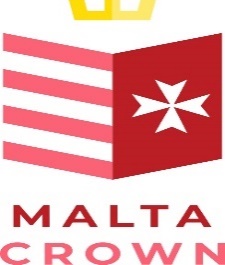                                                               2.* ПОЛНЫЙ ПАНСИОН (СТОИМОСТЬ ПРОЖИВАНИЯ  И ПИТАНИЯ ) (Евро)                                                              2.* ПОЛНЫЙ ПАНСИОН (СТОИМОСТЬ ПРОЖИВАНИЯ  И ПИТАНИЯ ) (Евро)                                                              2.* ПОЛНЫЙ ПАНСИОН (СТОИМОСТЬ ПРОЖИВАНИЯ  И ПИТАНИЯ ) (Евро)                                                              2.* ПОЛНЫЙ ПАНСИОН (СТОИМОСТЬ ПРОЖИВАНИЯ  И ПИТАНИЯ ) (Евро)                                                              2.* ПОЛНЫЙ ПАНСИОН (СТОИМОСТЬ ПРОЖИВАНИЯ  И ПИТАНИЯ ) (Евро)Срок подписания договорадо 01.02.22до 01.06.22   до 01.09.22при оплате по месяцам (цена в месяц)Начальная школа 1-4  класс 7 7008 2508 8001 210Средняя школа 5-8 класс11 00011 99012 6501 600Старшая школа 9-13 класс13 20013 97014 8501 980В стоимость входит: 1-11 класс - двухместное размещение в комнате со всеми удобствами (отдельная ванная комната, единая система кондиционирования, балкон); 5-ти разовое питание на базе русской кухни (шведский стол); круглосуточный контроль педагогов и воспитателей, досуговая развивающая программа.Доплата за индивидуальное проживание в течение учебного года (при наличии свободных мест) – 4400 евро.В стоимость входит: 1-11 класс - двухместное размещение в комнате со всеми удобствами (отдельная ванная комната, единая система кондиционирования, балкон); 5-ти разовое питание на базе русской кухни (шведский стол); круглосуточный контроль педагогов и воспитателей, досуговая развивающая программа.Доплата за индивидуальное проживание в течение учебного года (при наличии свободных мест) – 4400 евро.В стоимость входит: 1-11 класс - двухместное размещение в комнате со всеми удобствами (отдельная ванная комната, единая система кондиционирования, балкон); 5-ти разовое питание на базе русской кухни (шведский стол); круглосуточный контроль педагогов и воспитателей, досуговая развивающая программа.Доплата за индивидуальное проживание в течение учебного года (при наличии свободных мест) – 4400 евро.В стоимость входит: 1-11 класс - двухместное размещение в комнате со всеми удобствами (отдельная ванная комната, единая система кондиционирования, балкон); 5-ти разовое питание на базе русской кухни (шведский стол); круглосуточный контроль педагогов и воспитателей, досуговая развивающая программа.Доплата за индивидуальное проживание в течение учебного года (при наличии свободных мест) – 4400 евро.В стоимость входит: 1-11 класс - двухместное размещение в комнате со всеми удобствами (отдельная ванная комната, единая система кондиционирования, балкон); 5-ти разовое питание на базе русской кухни (шведский стол); круглосуточный контроль педагогов и воспитателей, досуговая развивающая программа.Доплата за индивидуальное проживание в течение учебного года (при наличии свободных мест) – 4400 евро.                                                              2.* ПОЛУПАНСИОН (Евро)                                                              2.* ПОЛУПАНСИОН (Евро)                                                              2.* ПОЛУПАНСИОН (Евро)                                                              2.* ПОЛУПАНСИОН (Евро)                                                              2.* ПОЛУПАНСИОН (Евро)Срок подписания договорадо 01.02.22до 01.06.22   до 01.09.22при оплате по месяцам (цена в месяц)Стоимость 330035203740530В стоимость входит: Пребывание в школе-пансионе с 08-00 до 20-00 часов,5-ти разовое питание на базе русской кухни (шведский стол); досуговая развивающая программа; контроль педагогов и воспитателей во внеурочное время.В стоимость входит: Пребывание в школе-пансионе с 08-00 до 20-00 часов,5-ти разовое питание на базе русской кухни (шведский стол); досуговая развивающая программа; контроль педагогов и воспитателей во внеурочное время.В стоимость входит: Пребывание в школе-пансионе с 08-00 до 20-00 часов,5-ти разовое питание на базе русской кухни (шведский стол); досуговая развивающая программа; контроль педагогов и воспитателей во внеурочное время.В стоимость входит: Пребывание в школе-пансионе с 08-00 до 20-00 часов,5-ти разовое питание на базе русской кухни (шведский стол); досуговая развивающая программа; контроль педагогов и воспитателей во внеурочное время.В стоимость входит: Пребывание в школе-пансионе с 08-00 до 20-00 часов,5-ти разовое питание на базе русской кухни (шведский стол); досуговая развивающая программа; контроль педагогов и воспитателей во внеурочное время.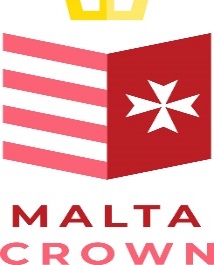            школы-пансиона «Malta Crown» (Мальта)СТОИМОСТЬ ДОПОЛНИТЕЛЬНЫХ ПРОГРАММ ПО АНГЛИЙСКОМУ ЯЗЫКУ  (Евро)СТОИМОСТЬ ДОПОЛНИТЕЛЬНЫХ ПРОГРАММ ПО АНГЛИЙСКОМУ ЯЗЫКУ  (Евро)*Программа «GENERAL ENGLISH»  Стоимость годичного курса  Изучение английского языка с носителями языка (6 уроков в неделю в группах, сформированных с учетом возраста, знаний и психологической совместимости).Учебники и рабочие тетради по английскому языку.Курс подготовки к экзамену Cambridge FCE, KET, PET, (90 уроков, без стоимости пробных тестов и экзамена для учащихся 5-8 кл.Курс подготовки к экзамену IELTS (90 уроков, без стоимости пробных тестов и экзамена) – для уч-ся 9-11 кл.5 пробных тестов с разбором результатов по окончании курса подготовки3190*Программа «Экзамены на сертификаты IELTS и Cambridge» Стоимость курсаЭкзамен IELTS в Британском Совете. Оплата производится в Британском Совете.Стоимость уточняется в Британском совете на момент сдачи экзамена.Ориентировочно 260 евро.Экзамен FCE, KET, PET в Британском Совете. Оплата производится  в Британском Совете.Стоимость уточняется в Британском совете на момент сдачи экзамена.Ориентировочно 260 евро.*Программа «Science» (с 5 кл)Стоимость курса  (60 ур.)В состав программы «Естествознание» (Science) включены предметы «География», «Химия», «Биология» в соответствии с содержанием российской программы среднего образования (ФГОС). Предметы ведутся носителями языка с использованием пособий на английском языке по расписанию первой половины учебного дня (по классам).1200Дополнительные индивидуальные занятияСтоимость за 1 академический часАнглийский язык 20Индивидуальная подготовка к экзамену на сертификат IELTS35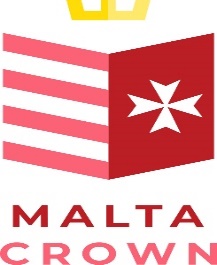     школы-пансиона «Malta Crown» (Мальта)СТОИМОСТЬ ПРОГРАММ ДОПОЛНИТЕЛЬНОГО ОБРАЗОВАНИЯ (Евро)СТОИМОСТЬ ПРОГРАММ ДОПОЛНИТЕЛЬНОГО ОБРАЗОВАНИЯ (Евро)Программа «Второй иностранный язык»Стоимость годич. курса (за 1 предмет)Изучение второго  иностранного языка по выбору  (немецкий, испанский, итальянский, французский, китайский).1045 (немецкий и французский языки)1430(итальянский,испанский,китайский)Программа «Музыкальная школа»Стоимость за 1 академический час - Индивидуальные занятия  (фортепиано, вокал, гитара)25 евро в час- Групповые занятия (сольфеджио, муз. литература, современная музыка )(от  5 чел. в группе)5 евро в час- Хор - свободное посещение в рамках программыСекции дополнительного образованияСтоимость Флористика220 евро за учебный годЯхтинг (при наборе в группу 10 чел.)1320 евро за 11 занятий (по воскр.)Комплект одежды для занятий яхтингом440 евроДополнительные индивидуальные занятияСтоимость Общеобразовательные предметы  (индивидуальные занятия)20 евро в часОбщеобразовательные предметы (в группе до 5 человек)10 евро в часСопровождение тьютора (Тьютор сопровождает процесс индивидуального воспитания и обучения в школе, в системе дополнительного образования).200 евро в месяц*Программа «Сотрудничество с вузами»Профориентация (тестирование, курс профессионального самоопределения)275 евро/курсИнтернет -школа для учащихся 5-8 кл. (заочное обучение по учебной программе партнерского вуза)310 евро/курсИнтернет -школа для учащихся 9-11 кл. (заочное обучение  по учебной программе партнерского вуза)495 евро/курс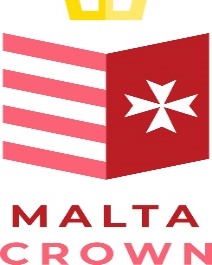 ДОПОЛНИТЕЛЬНЫЕ  РАЗОВЫЕ ОПЛАТЫДОПОЛНИТЕЛЬНЫЕ  РАЗОВЫЕ ОПЛАТЫ*Ежегодный регистрационный взнос 1-11 класс( невозвращаемый )275 евро*Ежегодный регистрационный взнос IB ( невозвращаемый )825 евро**Возвращаемый депозит500  евроШкольная форма для мальчиков/для девочек250 евроЭлектронный учебник2 трансфера аэропорт-школа-аэропорт( в 1 и 2 полугодии)95 евроОформление резидентства на Мальте420 евро – ребенок, 480 евро - взрослыйОформление визы 9100 руб.Мальтийская медицинская страховка выезжающих за рубеж230 евроАвиабилет Москва-Мальта -Москва на одно полугодиеОриентировочно 500 евро6.  ОПЛАТА ДОПОЛНИТЕЛЬНЫХ УСЛУГ В ПЕРИОД ОБУЧЕНИЯ В ШКОЛЕ MALTA CROWN6.  ОПЛАТА ДОПОЛНИТЕЛЬНЫХ УСЛУГ В ПЕРИОД ОБУЧЕНИЯ В ШКОЛЕ MALTA CROWNВсе трансферы, связанные с доставкой ребенка в медицинские учреждения вне страхового случая (осмотр и лечение у врачей-специалистов, посещение дантиста, окулиста, оптики  и пр.), а также сопровождение ребенка  являются платными!Доставка ребенка на первичную консультацию при наступлении страхового случая осуществляется бесплатно.Все трансферы, связанные с вывозом ребенка за пределы города проживания (посещение магазинов, парикмахерской, химчистки, кинотеатра и пр. ), а также его сопровождение являются платными!Все трансферы, связанные с доставкой ребенка в медицинские учреждения вне страхового случая (осмотр и лечение у врачей-специалистов, посещение дантиста, окулиста, оптики  и пр.), а также сопровождение ребенка  являются платными!Доставка ребенка на первичную консультацию при наступлении страхового случая осуществляется бесплатно.Все трансферы, связанные с вывозом ребенка за пределы города проживания (посещение магазинов, парикмахерской, химчистки, кинотеатра и пр. ), а также его сопровождение являются платными!Трансфер  Школа - Место назначения 25  евроТрансфер Место назначения - Школа25 евроСопровождение ребенка 10 евро в час.